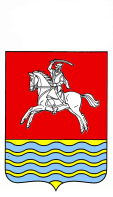 АДМИНИСТРАЦИЯКУМЫЛЖЕНСКОГО МУНИЦИПАЛЬНОГОРАЙОНА ВОЛГОГРАДСКОЙ ОБЛАСТИПОСТАНОВЛЕНИЕот 21.10.2021 г. № 663В соответствии с Градостроительным кодексом Российской Федерации, Федеральным законом от 06.10.2003 № 131-ФЗ «Об общих принципах организации местного самоуправления в Российской Федерации»,  решением Кумылженской районной Думы  от 19.11.2019г № 2/24-РД «Об утверждении Порядка организации и проведения общественных обсуждений и публичных слушаний по проектам документов в сфере градостроительной деятельности в Кумылженском муниципальном районе Волгоградской области»постановляю:Назначить публичные слушания по проекту  решения о  внесении изменений в генеральный план Белогорского сельского поселения Кумылженского муниципального района Волгоградской области:-  на 10 часов 00 минут 18 ноября  2021 года в здании Муниципального  казенного  учреждения  культуры  «Белогорский  центр культуры  и библиотечного  обслуживания» по адресу:  улица Центральная,  дом  34, хутор  Белогорский,  Кумылженский район, Волгоградская область;-  на 11 часов 00 минут 18 ноября  2021 года в  хуторе  Любишенский  по улице  Продольная,   около домовладения  № 38.2. Установить, что  участниками публичных слушаний по данному вопросу  являются граждане, постоянно проживающие на территории Белогорского сельского поселения, правообладатели находящихся в границах Белогорского сельского поселения земельных участков и  (или) расположенных на них объектов капитального строительства, а также правообладатели помещений, являющихся частью указанных объектов капитального строительства. 3. Срок проведения публичных слушаний по проекту с момента оповещения жителей Белогорского сельского поселения до дня опубликования заключения о результатах публичных слушаний от 30 до 90 дней.4. Организацию публичных слушаний по проекту возложить на отдел архитектуры и градостроительства администрации Кумылженского муниципального района Волгоградской области (далее - отдел архитектуры и градостроительства).5. Отделу архитектуры и градостроительства:а) подготовить оповещение о начале публичных слушаний, опубликовать его  в районной газете «Победа», разместить на сайте  Кумылженского муниципального района в сети Интернет, на информационных стендах, расположенных на территории Белогорского сельского поселения, в местах массового скопления граждан, а также на информационном стенде, расположенном у входа в здание администрации Кумылженского муниципального района;б) не ранее чем через семь дней после опубликования оповещения в районной газете «Победа» и размещения на официальном сайте Кумылженского муниципального района, совместно с общим отделом администрации Кумылженского муниципального района обеспечить размещение проекта на официальном сайте Кумылженского муниципального района (www.kumadmin.ru) в разделе «Документы», подраздел «Градостроительство» на странице «Общественные обсуждения и публичные слушания»;в) организовать экспозиции проекта в соответствии с приложением 1;г) осуществлять консультирование по проекту во время проведения экспозиций, а также по телефонам в отделе архитектуры и градостроительства  6-25-89, 6-12-74. 6. Опубликовать настоящее постановление в районной газете «Победа», разместить в МКУК «Кумылженская межпоселенческая центральная библиотека им. Ю.В.Сергеева» и на сайте Кумылженского муниципального района в сети Интернет. 7.   Контроль за исполнением постановления возложить на    первого заместителя главы – начальника отдела ЖКХ и строительства  администрации Кумылженского муниципального района  С.В. Горбова.ПРИЛОЖЕНИЕ 1к постановлению администрацииКумылженского муниципальногорайона Волгоградской области от 21.10.2021г. № 663                                    Места размещенияэкспозиции   проекта решения о   внесении изменений в генеральный план Белогорского сельского поселения Кумылженского муниципального района Волгоградской областиО назначении публичных слушаний по проекту решения о внесении изменений в генеральный план Белогорского сельского поселения Кумылженского муниципального района Волгоградской областиГлавы Кумылженского муниципального района		В.В.ДенисовНачальник  правового отделаИ.И.Якубова№п/пНаименование документа подлежащего обсуждению на публичных слушанияхАдрес места размещения экспозицийЧасы работы экспозиции1.О внесении изменений в генеральный план Белогорского сельского поселения Кумылженского муниципального района Волгоградской областиМуниципальное казенное  учреждение культуры «Кумылженская межпоселенческая  центральная библиотека им. Ю.В. Сергеева», ст-ца Кумылженская, ул. Ленина, 20с 03.11.2021 по 15.11.2021 Понедельник-пятница с 10.00 – 16.00обед с 12.00 - 13.001.О внесении изменений в генеральный план Белогорского сельского поселения Кумылженского муниципального района Волгоградской областиМуниципальное казенное учреждение культуры «Белогорский центр культуры и библиотечного обслуживания» хутор Белогорский улица Центральная дом 34 с 03.11.2021 по 15.11.2021Понедельник-пятница с 10.00 – 16.00обед с 12.00 - 13.001.О внесении изменений в генеральный план Белогорского сельского поселения Кумылженского муниципального района Волгоградской области1.О внесении изменений в генеральный план Белогорского сельского поселения Кумылженского муниципального района Волгоградской областиЗдание администрации Белогорского сельского поселениях. Белогорский, ул. Центральная, 22 с 03.11.2021 по 15.11.2021Понедельник-пятница с 8.00 – 16.00обед с 12.00 - 13.001.О внесении изменений в генеральный план Белогорского сельского поселения Кумылженского муниципального района Волгоградской областиЗдание администрации Кумылженскогомуниципального района ст-ца Кумылженская, ул. Мира, 18,   2 этаж,   кабинет  202с 03.11.2021 по 15.11.2021Понедельник-пятница с 8.00 – 16.00обед с 12.00 - 13.001.О внесении изменений в генеральный план Белогорского сельского поселения Кумылженского муниципального района Волгоградской областих.  Любишенский,ул.   Продольная,   около домовладения  № 3812.11.2021 с 10.00 до 10.30